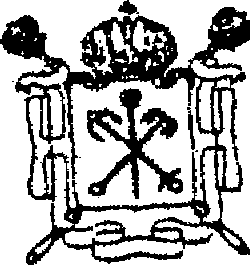 ПРАВИТЕЛЬСТВО САНКТ-ПЕТЕРБУРГАКОМИТЕТ ПО ОБРАЗОВАНИЮГосударственное бюджетное общеобразовательное учреждениесредняя общеобразовательная школа № 574 Невского района Санкт-Петербурга(ГБОУ  школа № 574 Невского района Санкт-Петербурга)ПОЛОЖЕНИЕ«О системе оценивания и о промежуточной аттестациив ГБОУ школе №574 Невского района Санкт-Петербурга»I. Общие положения.1. Настоящее Положение определяет порядок, сроки и формы проведения промежуточной аттестации по предметам, порядок, сроки и формы ликвидации академической задолженности обучающихся ГБОУ школе №574 Невского района Санкт-Петербурга (Далее – Школа).2. Настоящее Положение разработано в соответствии с Федеральным законом №273-ФЗ «Об образовании в Российской Федерации», Порядком организации и осуществления образовательной деятельности по основным общеобразовательным программам - образовательным программам начального общего, основного общего и среднего общего образования (утвержден приказом Министерства образования и науки Российской Федерации от 30 августа 2013 г. N 1015), Уставом Школы.3. Для целей настоящего положения используются следующие определения:- Годовая отметка – отметка, выставляемая в результате анализа промежуточных отметок и отметок за промежуточную аттестацию.-  Отметка – количественный результат оценки учебных достижений в баллах либо двоичный результат «Зачет»/ «Незачет».-  Оценка учебных достижений – процесс установления степени соответствия реально достигнутых результатов учебной деятельности обучающихся планируемым результатам, могущим быть выраженными как в терминах абсолютных достижений, так и в терминах индивидуального личностного роста. Оценке подлежат как объем, системность знаний, так и уровень развития интеллекта, навыков, умений, компетенций, характеризующие учебные достижения обучающегося в учебной деятельности. Оценка учебных достижений может иметь форму разового мероприятия, накопительную форму либо форму агрегированного интегративного анализа отметок (при промежуточной оценке успеваемости).-  Периодический контроль – оценка учебных достижений, проводимая по итогам учебного периода.-  Промежуточная аттестация по предмету – оценка результатов учебных достижений за год по данному предмету (например, зачет по геометрии за курс 7 класса, годовая контрольная работа по алгебре за курс 8 класса).-  Промежуточная отметка успеваемости – отметка, выставляемая по окончании учебного периода на основе анализа отметок, полученных в результате тематического, текущего, периодического и срезового контроля.-  Срезовый контроль – оценка учебных достижений, проводимая единовременно по единым заданиям и единым критериям для всех обучающихся одной параллели, с последующим анализом полученных результатов.-  Текущий контроль – систематическая проверка знаний, умений и навыков обучающихся, проводимая учителем на уроках в рамках изучения материала.-  Тематический контроль – оценка учебных достижений по окончании освоения определенной темы, раздела.II. Система оценивания в Школе.1. Отметка, полученная в результате разового мероприятия оценивания результатов учебной деятельности, служит связующим звеном между учителем, обучающимися и родителями. При ее выставлении следует руководствоваться следующими принципами:-  Справедливость и объективность – это единые критерии оценивания результатов учебной деятельности.-  Доступность и понятность информации. Учитель обязан предоставлять возможность ознакомления обучающихся и их родителей (законных представителей) с проверенной работой, а также объяснить обучающемуся ошибки, допущенные обучающимся при проведении контроля. При обнаружении ошибки оценивания учитель обязан устранить указанную ошибку и пересмотреть соответствующую отметку в соответствии с критериями ее выставления.-  Учет возрастных и индивидуальных особенностей обучающихся – соответствие трудности, насыщенности контрольных мероприятий психолого-педагогическим особенностям данного учебного коллектива.-  Стимулирующая роль оценивания – выставление отметок имеет своей наиважнейшей целью стимулирование интереса к предмету, повышение мотивации к обучению и, как следствие, личностный рост обучающегося.-  Своевременность – отметка по результатам текущего, срезового, тематического контроля выставляется в электронный журнал не позже чем через неделю, если иное не определено администрацией при проведении срезового контроля. Отметки по результатам промежуточной аттестации выставляются в течение трех дней (в случае письменных форм проведения) или по окончании контрольного мероприятия (в случае устных форм проведения).2. Не допускается выставление неудовлетворительной промежуточной отметки успеваемости, если родители (законные представители) обучающихся не были уведомлены о возможности получения неудовлетворительной промежуточной отметки успеваемости не менее чем за две недели до окончания соответствующего учебного периода.3. В качестве основной в Школе принята четырехбалльная система оценивания, в которой отметка выражается целым числом от «2» до «5».Для отдельных видов оценки учебных достижений по решению Педагогического совета может быть принята отметка в форме двоичного результата «Зачет»/«Незачет».Результат текущего, тематического, срезового, периодического контроля и промежуточной аттестации по усмотрению организаторов контроля дополнительно к четырехбалльной или двоичной отметке может выражаться более подробным описанием.Отметки за письменные работы обучающихся выставляются в классный журнал не позднее 7 дней  после проведения работы. Отметка обучающегося за устный ответ выставляется в день проведения урока.Текущее оценивание обучающихся 1-х классов в течение учебного года, осуществляется качественно без фиксации их достижений в классных журналах в виде отметок по четырехбалльной шкале. Промежуточная аттестация за учебный год для обучающихся 1-х классов осуществляется по шкале «Усвоил»/»Не усвоил».4. Выставление отметок при проведении контроля (в том числе промежуточной аттестации) производится в соответствии с критериями и нормами оценочной деятельности (Приложение № 1).5. Рекомендуемое количество отметок, выставленных по предмету в месяц обучающемуся, не пропускавшему занятий, должно быть не меньше количества недельных часов, отведенных на изучение данного предмета в учебном плане. Отметка за промежуточный период ставится исходя из не менее трех отметок. В случае если обучающемуся не хватает отметок текущего контроля для получения отметки за промежуточный период, учитель дает задание через запись в бумажном дневнике обучающегося и/или в электронном дневнике. 6. Учебный год делится на учебные периоды, по итогам которых по каждому предмету проводится выставление промежуточных отметок успеваемости:-  Для II – IX классов такими периодами являются четверти.-  Для X – XI классов – полугодия.7. При выставлении промежуточной отметки успеваемости по предмету вычисляется а – средневзвешенное отметок текущего, тематического, срезового контроля, полученных за соответствующий период по данному предмету:-  Промежуточная отметка успеваемости «2» может быть выставлена, если а<2,6;-  Промежуточная отметка успеваемости «3» может быть выставлена, если 2,5≤а≤3,66;-  Промежуточная отметка успеваемости «4» может быть выставлена, если 3,5≤а≤4,66;-  Промежуточная отметка успеваемости «5» может быть выставлена, если 4,4≤а (например, при а = 3,57 отметка «3» или «4» выставляется по усмотрению учителя).При выставлении промежуточной отметки по усмотрению учителя следует принимать в расчет следующие моменты: - отметки по тематическому, периодическому, срезовому контролю и промежуточной аттестации весомее отметок текущего контроля;- положительная динамика текущих отметок влияет на повышение промежуточной отметки в пользу обучающегося;- количество отметок: чем больше отметок ученик получил за четверть, тем выше его активность в выполнении предлагавшихся заданий, что должно быть поощрено выбором в пользу повышения отметки промежуточной аттестации;- соблюдение учеником этики учебного процесса: при отсутствии очевидных случаев списывания, обмана и т.п. оценка обучающемуся ставится в его пользу.8. В случае отсутствия обучающегося по уважительной причине не менее чем на 50% учебных занятий по предмету в течение учебного периода при недостаточном количестве отметок может быть выставлена отметка «не аттестован».Обучающиеся, временно проходившие обучение в санаторных школах, реабилитационных общеобразовательных учреждениях, аттестуются с учетом отметок, полученных в этих учебных заведениях.9. Годовая отметка по предмету выставляется по итогам учебного года на основании промежуточных отметок успеваемости, полученных в течение данного учебного года, и отметки по результатам промежуточной аттестации (при ее наличии по данному предмету).Годовая отметка должна отличаться от среднего арифметического промежуточных отметок успеваемости и отметки по результатам промежуточной аттестации (при ее наличии по данному предмету) не больше чем на 0,5 балла.III. Текущий, тематический, периодический и срезовый контроль.1. Текущий, тематический и периодический контроль проводятся учителем в соответствии с изучаемым материалом по заданиям, разработанным (подобранным) им самим в соответствии с п. 1 ч. II. В отдельных случаях тематический и периодический контроль может проводиться по единым заданиям, разработанным администрацией Школы или методическим объединением.2. С целью усиления стимулирующей роли системы оценивания допускается однократное добровольное для обучающихся повторное прохождение текущего, тематического, периодического контроля (далее – пересдача). Задания при проведении пересдачи по уровню сложности должны соответствовать заданиям исходного контроля. Отметка за пересдачу выставляется в журнал тогда и только тогда, когда она выше, чем отметка за исходное мероприятие, с весом, соответствующим исходному мероприятию. Отметка за пересдачу выставляется рядом с первой отметкой в дополнительном столбце электронного журнала или в новом столбце на дату пересдачи.3. Срезовый контроль проводится по решению администрации Школы, администрации района, городских и федеральных органов управления образованием по единым заданиям. Срезовый контроль при его проведении в письменном виде проводится в обезличенной форме и оценивается учителями-предметниками по единым критериям. По итогам срезового контроля проводится анализ результатов, сообщаемый на заседании методического объединения и по месту требования в органы управления образованием.IV. Промежуточная аттестация.1. Промежуточная аттестация может проводиться в следующих формах:-  экзамен;-  зачет;-  контрольная работа;-  диктант;-  сочинение;-  изложение;-  разработка проекта с его последующей защитой;-  практика, практическая работа.2. По решению Педагогического совета могут быть введены иные формы промежуточной аттестации.3. Промежуточная аттестация проводится с 10 мая по 25 мая.4. Промежуточная аттестация в форме контрольной работы, диктанта, изложения, сочинения может быть проведена в период с 24 апреля по 25 мая.V. Академическая задолженность.1. Неудовлетворительная годовая отметка по предмету признается академической задолженностью.2. Для ликвидации академической задолженности заместителем директора по УВР формируется индивидуальная программа ликвидации академической задолженности с уведомлением родителей (законных представителей).3. Индивидуальная программа ликвидации академической задолженности утверждаются директором.4. В случае отсутствия обучающегося на занятиях (консультационных и/или зачетных) по программе ликвидации академической задолженности по уважительной причине родители (законные представители) обучающегося незамедлительно сообщают администрации Школы о причине отсутствия. В случае отсутствия по болезни родители (законные представители) обучающегося предоставляют администрации Школы медицинскую справку установленного образца в течение 3 (трех) рабочих дней после выписки. При этом назначаются дополнительные сроки ликвидации академической задолженности.5. Тексты письменных работ для проведения зачетных занятий составляются учителем-предметником, согласуются председателем методического объединения. Переэкзаменовки в устной форме проводятся по тематическим вопросам согласно индивидуальной программе ликвидации академической задолженности.6. Обучающиеся 2-8 и 10 класса, не получившие удовлетворительной отметки, считаются не ликвидировавшими академическую задолженность. Родители (законные представители) получают уведомление о данном факте. Родители вправе оставить обучающегося на повторное обучение, либо написать заявление о переводе обучающегося на следующий год обучения с академической задолженностью. При этом разрабатывается индивидуальная программа ликвидации академической задолженности на следующий период.7. Обучающиеся 9 и 11 класса, не получившие удовлетворительной отметки, считаются не ликвидировавшими академическую задолженность и не допускаются до государственной итоговой аттестации, оставляются на повторное обучение. О наличии таких обучающихся администрация незамедлительно сообщает в отдел образования района и Комитет по образованию (п. 6 ст. 59 Федерального закона №273-ФЗ «Об образовании в РФ»).8. Решение по особым случаям ликвидации академической задолженности принимается Педагогическим советом.VI. Переход со ступени основного общего на ступень среднего общего образования.1. Освоение образовательной программы основного общего образования завершается обязательной итоговой аттестацией (п.3 ст.59 Федерального закона №273-ФЗ «Об образовании в РФ»).2. К государственной итоговой аттестации допускаются обучающиеся, имеющие годовые отметки по всем предметам учебного плана IX и XI класса не ниже удовлетворительных.3. Обучающиеся, допущенные к итоговой аттестации и получившие по ее результатам удовлетворительные отметки, получают аттестат о соответствующем уровне образования (п. 6 ст. 60 Федерального закона №273-ФЗ «Об образовании в РФ»).Приложение 1к Положению о системеоценивания и промежуточной аттестацииГБОУ школе №574 Невского района Санкт-ПетербургаОбщая классификация ошибок.При оценке знаний, умений и навыков обучающихся следует учитывать все ошибки (грубые и негрубые) и недочеты.I. Грубыми считаются следующие ошибки:1) незнание определения основных понятий, законов, правил, основных положений теории, незнание формул, общепринятых символов обозначений величин, единиц их измерения;2) незнание наименований единиц измерения (физика, химия, математика, биология, география, черчение, технология, ОБЖ, экономика);3) неумение выделить в ответе главное;4) неумение применять знания для решения задач и объяснения явлений;5) неумение делать выводы и обобщения;6) неумение читать и строить графики и принципиальные схемы;7) неумение подготовить установку или лабораторное оборудование, провести опыт, наблюдения, необходимые расчеты или использовать полученные данные для выводов;8) неумение пользоваться первоисточниками, учебником и справочниками;9) нарушение техники безопасности;10) небрежное отношение к оборудованию, приборам, материалам.II. Негрубыми считаются следующие ошибки:1) неточность формулировок, определений, понятий, законов, теорий, вызванная неполнотой охвата основных признаков определяемого понятия или заменой одного-двух из этих признаков второстепенными;2) ошибки при снятии показаний с измерительных приборов, не связанные с определением цены деления шкалы (например, зависящие от расположения измерительных приборов, оптические и др.);3) ошибки, вызванные несоблюдением условий проведения опыта, наблюдения, условий работы прибора, оборудования;4) ошибки в условных обозначениях на принципиальных схемах, неточность графика (например, изменение угла наклона) и др.;5) нерациональный метод решения задачи или недостаточно продуманный план устного ответа (нарушение логики, подмена отдельных основных вопросов второстепенными);6) нерациональные методы работы со справочной и другой литературой;7) неумение решать задачи, выполнять задания в общем виде.III. Недочетами являются:1) нерациональные приемы вычислений и преобразований, выполнения опытов, наблюдений, заданий;2) ошибки в вычислениях (арифметические – кроме математики, физики, информатики, биологии, химии, географии, экономики, где задания даны в форме задачи);3) небрежное выполнение записей, чертежей, схем, графиков;4) орфографические и пунктуационные ошибки (кроме русского языка и литературы), за исключением терминов по предмету.Критерии и нормы оценочной деятельностиВ основу критериев оценки учебной деятельности обучающихся положены объективность и единый подход. При пятибалльной системе оценивания для всех видов работ установлены общедидактические критерии.Отметка «5» ставится, если обучающийся демонстрирует:1. Знание, понимание, глубину усвоения обучающимся всего объема программного материала текущего периода.2. Умение выделять главные положения в изученном материале, на основании фактов и примеров обобщать, делать выводы, устанавливать межпредметные и внутрипредметные связи, творчески применяет полученные знания в незнакомой ситуации.3. Отсутствие ошибок и недочетов при воспроизведении изученного материала в установленном объеме, при устных ответах устранение отдельных неточностей с помощью дополнительных вопросов учителя, соблюдение культуры письменной и устной речи, правил оформления письменных работ.Отметка «4» ставится, если обучающийся демонстрирует:1. Знание всего изученного программного материала текущего периода.2. Умений выделять главные положения в изученном материале, на основании фактов и примеров обобщать, делать выводы, устанавливать внутрипредметные связи, применять полученные знания на практике.3. Незначительные (негрубые) ошибки и недочеты при воспроизведении изученного материала, соблюдение основных правил культуры письменной и устной речи, правил оформления письменных работ.Отметка «3» ставится, если обучающийся демонстрирует:(уровень представлений, сочетающихся с элементами научных понятий):1. Знание и усвоение материала на уровне минимальных требований программы, затруднение при самостоятельном воспроизведении, необходимость незначительной помощи преподавателя.2. Умение работать на уровне воспроизведения, затруднения при ответах на видоизмененные вопросы.3. Наличие грубой ошибки, или нескольких негрубых при воспроизведении изученного материала, незначительное несоблюдение основных правил культуры письменной и устной речи, правил оформления письменных работ.Отметка «2» ставится, если обучающийся демонстрирует:1. Знание и усвоение материала на уровне ниже минимальных требований программы, отдельные представления об изученном материале.2. Отсутствие умений работать на уровне воспроизведения, затруднения при ответах на стандартные вопросы.3. Наличие нескольких грубых ошибок, большого числа негрубых при воспроизведении изученного материала, значительное несоблюдение основных правил культуры письменной и устной речи, правил оформления письменных работ.ОЦЕНКА УСТНОГО ОТВЕТА.Отметка «5» ставится, если обучающийся:1. Показывает глубокое и полное знание и понимание всего объема программного материала; полное понимание сущности рассматриваемых понятий, явлений и закономерностей, теорий, взаимосвязей;2. Умеет составить полный и правильный ответ на основе изученного материала; выделять главные положения, самостоятельно подтверждать ответ конкретными примерами, фактами; самостоятельно и аргументировано делать анализ, обобщения, выводы. Устанавливать межпредметные (на основе ранее приобретенных знаний) и внутрипредметные связи, творчески применять полученные знания в незнакомой ситуации. Последовательно, четко, связно, обоснованно и безошибочно излагать учебный материал; давать ответ в логической последовательности с использованием принятой терминологии; делать собственные выводы; формулировать точное определение и истолкование основных понятий, законов, теорий; при ответе не повторять дословно текст учебника; излагать материал литературным языком; правильно и обстоятельно отвечать на дополнительные вопросы учителя.Самостоятельно и рационально использовать наглядные пособия, справочные материалы, учебник, дополнительную литературу, первоисточники; применять систему условных обозначений при ведении записей, сопровождающих ответ; использование для доказательства выводов из наблюдений и опытов;3. Самостоятельно, уверенно и безошибочно применяет полученные знания в решении проблем на творческом уровне; допускает не более одного недочета, который легко исправляет по требованию учителя; имеет необходимые навыки работы с приборами, чертежами, схемами и графиками, сопутствующими ответу; записи, сопровождающие ответ, соответствуют требованиям.Отметка «4» ставится, если обучающийся:1. Показывает знания всего изученного программного материала. Дает полный и правильный ответ на основе изученных теорий, но допускает незначительные ошибки и недочеты при воспроизведении изученного материала, определения понятий, неполные, небольшие неточности при использовании научных терминов или в выводах и обобщениях из наблюдений и опытов; материал излагает в определенной логической последовательности, при этом допускает одну негрубую ошибку или не более двух недочетов и может их исправить самостоятельно при требовании или при небольшой помощи преподавателя; в основном усвоил учебный материал; подтверждает ответ конкретными примерами; правильно отвечает на дополнительные вопросы учителя.2. Умеет самостоятельно выделять главные положения в изученном материале; на основании фактов и примеров обобщать, делать выводы, устанавливать внутрипредметные связи. Применять полученные знания на практике в видоизмененной ситуации, соблюдать основные правила культуры устной речи и сопровождающей письменной, использовать научные термины;3. Не обладает достаточным навыком работы со справочной литературой, учебником, первоисточниками (правильно ориентируется, но работает медленно).Отметка «3» ставится, если обучающийся:1. Усвоил основное содержание учебного материала, имеет пробелы в усвоении материала, не препятствующие дальнейшему усвоению программного материала; материал излагает несистематизированно, фрагментарно, не всегда последовательно; показывает недостаточную сформированность отдельных знаний и умений; выводы и обобщения аргументирует слабо, допускает в них ошибки.2. Допустил ошибки и неточности в использовании научной терминологии, определения понятий дал недостаточно четкие; не использовал в качестве доказательства выводы и обобщения из наблюдений, фактов, опытов или допустил ошибки при их изложении; испытывает затруднения в применении знаний, необходимых для решения задач различных типов, при объяснении конкретных явлений на основе теорий и законов, или в подтверждении конкретных примеров практического применения теорий;3. Отвечает неполно на вопросы учителя (упуская и основное), или воспроизводит содержание текста учебника, но недостаточно понимает отдельные положения, имеющие важное значение в этом тексте; обнаруживает недостаточное понимание отдельных положений при воспроизведении текста учебника (записей, первоисточников) или отвечает неполно на вопросы учителя, допуская одну-две грубые ошибки.Отметка «2» ставится, если обучающийся:1. Не усвоил и не раскрыл основное содержание материала;2. Не делает выводов и обобщений.3. Не знает и не понимает значительную или основную часть программного материала в пределах поставленных вопросов;4. Или имеет слабо сформированные и неполные знания и не умеет применять их к решению конкретных вопросов и задач по образцу;5. Или при ответе (на один вопрос) допускает более двух грубых ошибок, которые не может исправить даже при помощи учителя.Примечание.По окончании устного ответа обучающегося педагогом дается краткий анализ ответа, объявляется мотивированная отметка. Возможно привлечение других обучающихся для анализа ответа, самоанализ, предложение оценки.ОЦЕНКА РАБОТ В ПИСЬМЕННОЙ ФОРМЕ.Отметка «5» ставится, если обучающийся:1. Выполнил работу без ошибок и недочетов;2. Допустил не более одного недочета.3. В работах с избыточной плотностью заданий допускается выставление отметки «5» в соответствии с заранее оговоренным нормативом.Отметка «4» ставится, если обучающийся:1. Выполнил работу полностью, но допустил в ней не более одной негрубой ошибки и одного недочета или не более двух недочетов.2. В работах с избыточной плотностью заданий допускается выставление отметки «4» в соответствии с заранее оговоренным нормативом.Отметка «3» ставится, если обучающийся:1. Правильно выполнил не менее половины работы или допустил:-  не более двух грубых ошибок;-  или не более одной грубой и одной негрубой ошибки и одного недочета;-  или не более двух-трех негрубых ошибок;-  или одной негрубой ошибки и трех недочетов;-  или при отсутствии ошибок, но при наличии четырех-пяти недочетов.2. В работах с избыточной плотностью заданий допускается выставление отметки «3» в соответствии с заранее оговоренным нормативом.Отметка «2» ставится, если обучающийся:1. Допустил число ошибок и недочетов превосходящее норму, при которой может быть выставлена отметка «3»;2. Правильно выполнил менее части работы, достаточной для выставления отметки «3».3. Не приступал к выполнению работы;4. Или правильно выполнил не более 15 % всех заданий.5. Не явился на аттестационное мероприятие без уважительной причины6. Применил шпаргалки, не разрешенные технические средства и устройства, иные способы нечестного выполнения работы.Примечание.1. Учитель имеет право поставить обучающемуся оценку выше той, которая предусмотрена нормами, если обучающимся оригинально выполнена работа.2. Оценки с анализом доводятся до сведения обучающихся, как правило, на последующем уроке, предусматривается работа над ошибками, устранение пробелов.ОЦЕНКА РАБОТ ПО ИНОСТРАННОМУ ЯЗЫКУ (КРИТЕРИИ ВЫСТАВЛЕНИЯ ОТМЕТОК ПО АНГЛИЙСКОМУ ЯЗЫКУ)1.  За письменные работы (контрольные работы, самостоятельные работы, словарные диктанты) оценка вычисляется исходя из процента правильных ответов:2. Оценка за чтение:Отметка «5» ставится в том случае, если коммуникативная задача решена и при этом обучающиеся полностью поняли и осмыслили содержание прочитанного иноязычного текста в объёме, предусмотренном заданием, чтение обучающихся соответствовало программным требованиям для данного класса.Отметка «4» ставится в том случае, если коммуникативная задача решена и при этом  обучающиеся полностью поняли и осмыслили содержание прочитанного иноязычного текста за исключением деталей и частностей, не влияющих на  понимание  этого  текста,   в  объёме,   предусмотренном  заданием,  чтение обучающихся   соответствовало   программным   требованиям   для   данного  класса.Отметка «3» ставится в том случае, если коммуникативная задача решена и при этом обучающиеся поняли, осмыслили главную идею прочитанного иноязычного текста в объёме, предусмотренном заданием, чтение обучающихся в основном соответствует программным требованиям для данного класса.Отметка «2» ставится в том случае, если коммуникативная задача не решена, обучающиеся не поняли прочитанного иноязычного текста в объёме, предусмотренном заданием, чтение обучающихся соответствовало программным требованиям для данного класса.3. Оценка за говорение: Отметка «5» ставится обучающиемуся, если он в целом справился с поставленными речевыми задачами. Его высказывание было связным и логически последовательным. Диапазон используемых языковых средств достаточно широк. Языковые средства были правильно употреблены, практически отсутствовали ошибки, нарушающие коммуникацию, или они были незначительны. Объем высказывания соответствовал тому, что задано программой на данном году обучения. Наблюдалась легкость речи и достаточно правильное произношение. Речь обучающегося была эмоционально окрашена, в ней имели место не только передача отдельных фактов (отдельной информации), но и элементы их оценки, выражения собственного мнения.Отметка «4» выставляется обучающемуся, если он в целом справился с поставленными речевыми задачами. Его высказывание было связанным и последовательным. Использовался довольно большой объем языковых средств, которые были употреблены правильно. Однако были сделаны отдельные ошибки, нарушающие коммуникацию. Темп речи был несколько замедлен. Отмечалось произношение, страдающее сильным влиянием родного языка. Речь была недостаточно эмоционально окрашена. Элементы оценки имели место, но в большей степени высказывание содержало информацию и отражало конкретные факты.Отметка «3» ставится обучающемуся, если он сумел в основном решить поставленную речевую задачу, но диапазон языковых средств был ограничен, объем высказывания не достигал нормы. Обучающийся допускал языковые ошибки. В некоторых местах нарушалась последовательность высказывания. Практически отсутствовали элементы оценки и выражения собственного мнения. Речь не была эмоционально окрашенной. Темп речи был замедленным.Отметка «2» ставится обучающемуся, если он только частично справился с решением коммуникативной задачи. Высказывание было небольшим по объему (не соответствовало требованиям программы). Наблюдалась узость вокабуляра. Отсутствовали элементы собственной оценки. Обучающийся допускал большое количество ошибок, как языковых, так и фонетических. Многие ошибки нарушали общение, в результате чего возникало непонимание между речевыми партнерами.4. Оценка за аудирование:Отметка «5» ставится обучающемуся, который понял основные факты, сумел выделить отдельную, значимую для себя информацию (например, из прогноза погоды, объявления, программы радио и телепередач), догадался о значении части незнакомых слов по контексту, сумел использовать информацию для решения поставленной задачи (например найти ту или иную радиопередачу).Отметка «4» ставится обучающемуся, который понял не все основные факты. При решении коммуникативной задачи он использовал только 2/3 информации.Отметка «3» свидетельствует, что обучающийся понял только 50% текста. Отдельные факты понял неправильно. Не сумел полностью решить поставленную перед ним коммуникативную задачу.Отметка «2» ставится, если обучающийся понял менее 50% текста и выделил из него менее половины основных фактов. Он не смог решить поставленную перед ним речевую задачу.ОЦЕНКА РАБОТ ПО ФИЗИЧЕСКОЙ КУЛЬТУРЕ (КРИТЕРИИ ВЫСТАВЛЕНИЯ ОТМЕТОК ПО ФИЗИЧЕСКОЙ КУЛЬТУРЕ)1. Критерии оценивания по физической культуре являются качественными и количественными. Качественные критерии успеваемости характеризуют степень овладения программным материалом: знаниями, двигательными умениями и навыками (за исключением обучающихся, освобожденных от практической части), способами физкультурно-оздоровительной деятельности, включенными в обязательный минимум содержания образования и в школьный образовательный стандарт. Количественные критерии успеваемости определяют сдвиги в физической подготовленности, складывающиеся из показателей развития основных физических способностей: силовых, скоростных, координационных, выносливости, гибкости и их сочетаний, что отражает направленность и уровни реализуемых образовательных программ (за исключением обучающихся, освобожденных от практической части).Обучающийся, имеющий освобождение от практической части, может претендовать на отметку «5» за промежуточный и годовой периоды при соответствующем выполнении только теоретической части программы.2. Осуществляя оценивание подготовленности по физической культуре, учителя реализуют не только собственно оценочную, но и стимулирующую и воспитывающую функции, учитывая темп (динамику изменения развития физических качеств за определенный период времени, а не в данный момент) и индивидуальные особенности обучающихся (типы телосложения, психические и физиологические особенности). При этом учителю необходимо быть максимально тактичным, внимательным, не унижать человеческое достоинство обучающегося, заботясь о повышении и дальнейшем развитии интереса к физической культуре.3. Итоговая отметка выставляется обучающимся за овладение темы, раздела, за четверть (полугодие) и за учебный год. Она включает в себя текущие отметки, полученные обучающимися за овладение всеми составляющими успеваемости: знаниями, двигательными умениями и навыками, а также отражает сдвиги в развитии физических способностей, умений осуществлять физкультурно-оздоровительную деятельность.4. Критерии оценивания успеваемости по базовым составляющим физической подготовки обучающихся:4.1. ЗнанияПри оценивании знаний по предмету «Физическая культура» учитываются такие показатели: глубина, полнота, аргументированность, умение использовать их применительно к конкретным случаям и занятиям физическими упражнениями. С целью проверки знаний используются следующие методы: опрос, проверочные беседы (без вызова из строя), тестирование.Отметка «5»  - За ответ, в котором обучающийся демонстрирует глубокое понимание сущности материала; логично его излагает, используя в деятельностиОтметка «4»  - За тот же ответ, если в нем содержатся небольшие неточности и незначительные ошибкиОтметка «3»  - За ответ, в котором отсутствует логическая последовательность, имеются пробелы в знании материала, нет должной аргументации и умения использовать знания на практике Отметка «2»  - За непонимание и незнание материала программы4.2. Техника владения двигательными умениями и навыками (за исключением обучающихся, освобожденных от практической части)Для оценивания техники владения двигательными умениями и навыками используются следующие методы: наблюдение, вызов из строя для показа, выполнение упражнений и комбинированный метод.Отметка «5» - Движение или отдельные его элементы выполнены правильно, с соблюдением всех требований, без ошибок, легко, свободно, четко, уверенно, слитно, с отличной осанкой, в надлежащем ритме; обучающийся понимает сущность движения, его назначение, может разобраться в движении, объяснить, как оно выполняется, и продемонстрировать в нестандартных условиях; может определить и исправить ошибки, допущенные другим обучающимся; уверенно выполняет учебный норматив.Отметка «4»  - При выполнении обучающийся действует так же, как и в предыдущем случае, но допустил не более двух незначительных ошибок.Отметка «3»  - Двигательное действие в основном выполнено правильно, но допущена одна грубая или несколько мелких ошибок, приведших к скованности движений, неуверенности. Обучающийся не может выполнить движение в нестандартных и сложных в сравнении с уроком условиях.Отметка «2»  - Движение или отдельные его элементы выполнены неправильно, допущено более двух значительных или одна грубая ошибка.4.3. Владение способами и умение осуществлять физкультурно-оздоровительную деятельность Отметка «5»  - Обучающийся умеет:– самостоятельно организовать место занятий;– подбирать средства и инвентарь и применять их в конкретных условиях;– контролировать ход выполнения деятельности и оценивать итоги.Отметка «4»  - Обучающийся:– организует место занятий в основном самостоятельно, лишь с незначительной помощью;– допускает незначительные ошибки в подборе средств;– контролирует ход выполнения деятельности и оценивает итоги.Отметка «3»  - Более половины видов самостоятельной деятельности выполнены с помощью учителя или не выполняется один из пунктов.Отметка «2»  - Обучающийся не может выполнить самостоятельно ни один из пунктов4.4. Уровень физической подготовленности обучающихся (за исключением обучающихся, освобожденных от практической части)Отметка «5»  - Исходный показатель соответствует высокому уровню подготовленности, предусмотренному обязательным минимумом подготовки и программой физического воспитания, которая отвечает требованиям государственного стандарта и обязательного минимума содержания обучения по физической культуре, и высокому приросту обучающегося в показателях физической подготовленности за определенный период времени. Отметка «4»  - Исходный показатель соответствует среднему уровню подготовленности и достаточному темпу прироста.Отметка «3»  - Исходный показатель соответствует низкому уровню подготовленности и незначительному приросту. Отметка «2»  - Обучающийся не выполняет государственный стандарт, нет темпа роста показателей физической подготовленности.5. При оценке физической подготовленности приоритетным показателем является темп прироста результатов. Задание учителя по улучшению показателей физической подготовленности (темп прироста) должны представлять определенную трудность для каждого обучающегося, но быть реально выполнимыми. Достижение этих сдвигов при условии систематических занятий дает основание учителю для выставления высокой оценки.ОЦЕНКА ВЫПОЛНЕНИЯ ПРАКТИЧЕСКИХ (ЛАБОРАТОРНЫХ) РАБОТ, ОПЫТОВ ПО ПРЕДМЕТАМ.Отметка «5» ставится, если обучающийся:1. Правильно определил цель опыта;2. Выполнил работу в полном объеме с соблюдением необходимой последовательности проведения опытов и измерений;3. Самостоятельно и рационально выбрал и подготовил для опыта необходимое оборудование, все опыты провел в условиях и режимах, обеспечивающих получение результатов и выводов с наибольшей точностью;4. Научно грамотно, логично описал наблюдения и сформулировал выводы из опыта. В представленном отчете правильно и аккуратно выполнил все записи, таблицы, рисунки, чертежи, графики, вычисления и сделал выводы;5. Правильно выполнил анализ погрешностей (9-11 классы).6. Проявляет организационно-трудовые умения (поддерживает чистоту рабочего места и порядок на столе, экономно использует расходные материалы).7. Эксперимент осуществляет по плану с учетом техники безопасности и правил работы с материалами и оборудованием.Отметка «4» ставится, если обучающийся:1. Выполнил требования к оценке «5», но:2. Опыт проводил в условиях, не обеспечивающих достаточной точности измерений;3. Или было допущено два-три недочета;4. Или не более одной негрубой ошибки и одного недочета,5. Или эксперимент проведен не полностью;6. Или в описании наблюдений из опыта допустил неточности, выводы сделал неполные.Отметка «3» ставится, если обучающийся:1. Правильно определил цель опыта; работу выполняет правильно не менее чем наполовину, однако объем выполненной части таков, что позволяет получить правильные результаты и выводы по основным, принципиально важным задачам работы;2. Или подбор оборудования, объектов, материалов, а также работы по началу опыта провел с помощью учителя; или в ходе проведения опыта и измерений были допущены ошибки в описании наблюдений, формулировании выводов;3. Опыт проводился в нерациональных условиях, что привело к получению результатов с большей погрешностью; или в отчете были допущены в общей сложности не более двух ошибок (в записях единиц, измерениях, в вычислениях, графиках, таблицах, схемах, анализе погрешностей и т.д.) не принципиального для данной работы характера, но повлиявших на результат выполнения; или не выполнен совсем или выполнен неверно анализ погрешностей (9-11 класс);4. Допускает грубую ошибку в ходе эксперимента (в объяснении, в оформлении работы, в соблюдении правил техники безопасности при работе с материалами и оборудованием), которая исправляется по требованию учителя.Отметка «2» ставится, если обучающийся:1. Не определил самостоятельно цель опыта; выполнил работу не полностью, не подготовил нужное оборудование и объем выполненной части работы не позволяет сделать правильных выводов;2. Или опыты, измерения, вычисления, наблюдения производились неправильно;3. Или в ходе работы и в отчете обнаружились в совокупности все недостатки, отмеченные в требованиях к оценке «3»;4. Допускает две (и более) грубые ошибки в ходе эксперимента, в объяснении, в оформлении работы, в соблюдении правил техники безопасности при работе с веществами и оборудованием, которые не может исправить даже по требованию учителя.5. Полностью не сумел начать и оформить опыт; не выполняет работу; показывает отсутствие экспериментальных умений; не соблюдал или грубо нарушал требования безопасности труда.6. Отсутствовал при проведении работы без уважительной причины;7. Пытался использовать шпаргалки, несанкционированное обращение за помощью, иные нечестные способы выполнения работы.Примечание.1. В тех случаях, когда обучающийся показал оригинальный и наиболее рациональный подход к выполнению работы и в процессе работы, но не избежал тех или иных недостатков, отметка за выполнение работы по усмотрению учителя может быть повышена по сравнению с указанными выше нормами.2. Оценки с анализом доводятся до сведения обучающихся, как правило, на последующем уроке.ОЦЕНКА УМЕНИЙ ПРОВОДИТЬ НАБЛЮДЕНИЯ.Отметка «5» ставится, если обучающийся:1. Правильно по заданию учителя провел наблюдение;2. Выделил существенные признаки у наблюдаемого объекта (процесса);3. Логично, научно грамотно оформил результаты наблюдений и выводы.Отметка «4» ставится, если обучающийся:1. Правильно по заданию учителя провел наблюдение;2. При выделении существенных признаков у наблюдаемого объекта (процесса) назвал второстепенные;3. Допустил небрежность в оформлении наблюдений и выводов.Отметка «3» ставится, если обучающийся:1. Допустил неточности и 1-2 ошибки в проведении наблюдений по заданию учителя;2. При выделении существенных признаков у наблюдаемого объекта (процесса) выделил лишь некоторые;3. Допустил 1-2 ошибки в оформлении наблюдений и выводов.Отметка «2» ставится, если обучающийся:1. Допустил 3 – 4 ошибки в проведении наблюдений по заданию учителя; неправильно выделил признаки наблюдаемого объекта (процесса);2. Допустил 3 – 4 ошибки в оформлении наблюдений и выводов.3. Не владеет умением проводить наблюдение или не произвел его без уважительной причины.Примечание.Оценки с анализом умений проводить наблюдения доводятся до сведения обучающихся, как правило, на последующем уроке, после сдачи отчета.Виды работОценка «3»Оценка «4»Оценка «5»Контрольные работыОт 50% до 69%От 70% до 90%От 91% до 100%Самостоятельные работы, словарные диктантыОт 60% до 74%От 75% до 94%От 95% до 100%